СОВЕТ ДЕПУТАТОВ муниципального образования ПЕТРОВСКИЙ сельсовет Саракташского района оренбургской области   третий созывР Е Ш Е Н И Е    четвертого заседания Совета депутатов                                              Петровского сельсовета четвертого  созыва24 .12.2020                      с.  Петровское                                  №  20                                                                     Об установлении ежемесячного денежного содержания  главы муниципального образования  Петровский  сельсовет  Барсукову А.А.В соответствии со статьей 22 Федерального закона от 2 марта 2007 года № 25-ФЗ «О муниципальной службе в Российской Федерации», статьей 16 Закона Оренбургской области от 12 сентября 1997 года  № 130/32-ОЗ «О статусе выборного должностного лица местного самоуправления»,  Положения о порядке оплаты труда лиц, замещающих муниципальные должности и должности муниципальной службы муниципального образования  Петровский  сельсовет Саракташского района Оренбургской области, утвержденным  решением Совета депутатов  Петровского  сельсовета от 15.03.2016 №38, Уставом муниципального образования  Петровский сельсовет Саракташского района Оренбургской области. Совет депутатов  Петровского  сельсоветаР Е Ш И Л :1. Установить главе муниципального образования  Петровский сельсовет следующее денежное содержание:1.1. Ежемесячный денежный оклад в размере – 13820 руб.1.2. Ежемесячное денежное поощрение в размере  180% от денежного оклада.1.3. Районный коэффициент в соответствии с действующим законодательством.2. На главу муниципального образования  Петровский  сельсовет Саракташского района Оренбургской области распространяют действие отдельные  части Положения о порядке оплаты труда лиц, замещающих муниципальные должности и должности муниципальной службы муниципального образования   Петровский  сельсовет Саракташского района Оренбургской области, утвержденного решением Совета депутатов МО  Петровский  сельсовет от 15.03.2016 № 38 а именно:  материальная помощь, единовременная выплата при предоставлении ежегодного оплачиваемого отпуска, премия за выполнение особо важных и сложных заданий, премии по результатам работы за год.3. Денежное содержание главы муниципального образования  Петровский сельсовет Саракташского района Оренбургской области  подлежит индексации в порядке и в случаях, установленных трудовым законодательством и иными нормативными правовыми актами Российской Федерации и Оренбургской области.4. Считать утратившим силу решение Совета депутатов Саракташского поссовета от 21.10.2015 № 15 «Об установлении  денежного содержания главы  муниципального образования  Петровский  сельсовет Саракташского района Оренбургской области».5.  Контроль за исполнением данного решения возложить на постоянную комиссию по бюджетной, налоговой и финансовой политике, собственности и экономическим вопросам, торговле и быту (Заельская Ж.А.).6.  Настоящее решение вступает в силу с момента его подписания и  распространяется на правоотношения, возникшие с 1 января 2021 года,  подлежит обнародованию и  размещению на официальном сайте муниципального образования Петровский  сельсовет Саракташского района Оренбургской области.Председатель Совета депутатов сельсовета                     Е.Г.ГригорянГлава муниципального образования	                   А.А.БарсуковРазослано: прокуратуре района, администрации сельсовета, постоянной комиссии, официальный сайт администрации сельсовета 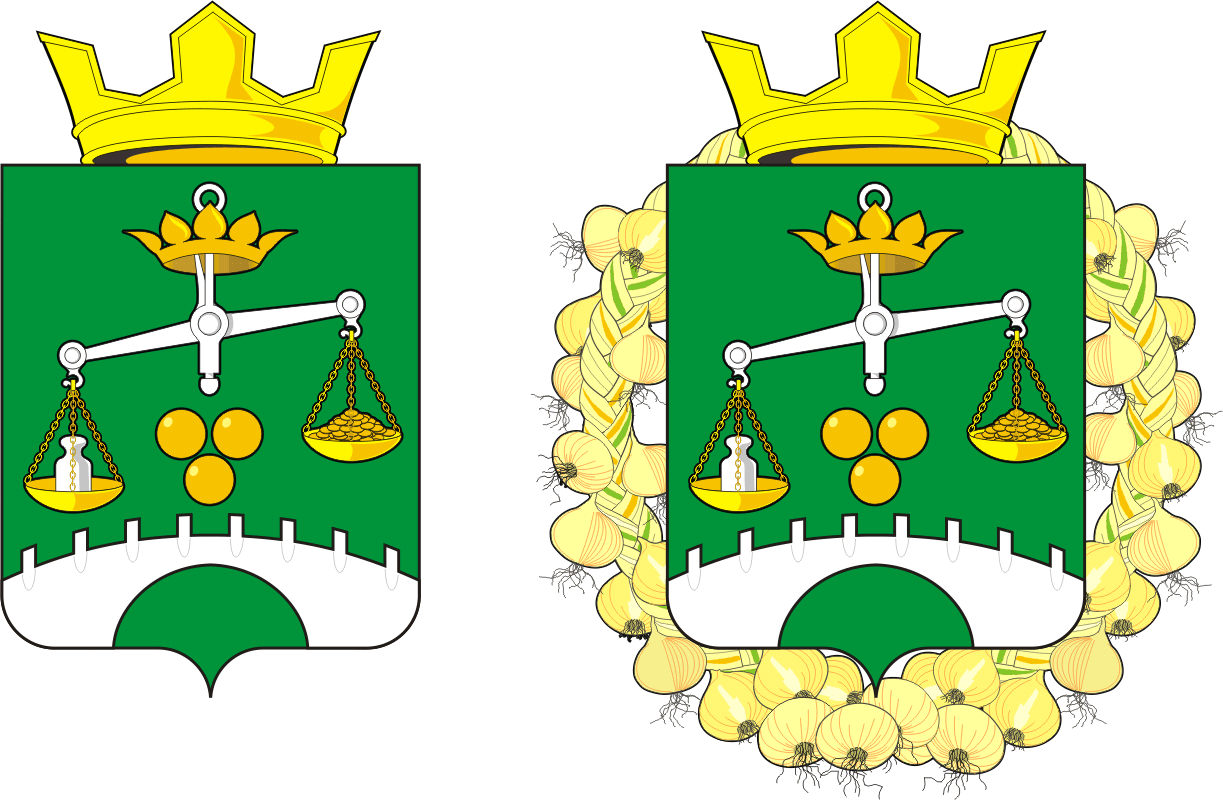 